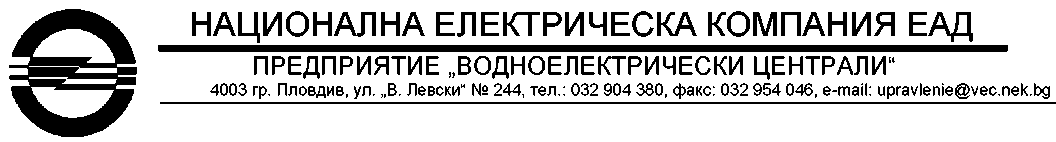 ТЕХНИЧЕСКА СПЕЦИФИКАЦИЯЛОТ №1ОТНОСНО: Изграждане на единен оперативен център – проектиране, доставка, монтаж и въвеждане в експлоатация I.ВЪВЕДЕНИЕПредприятие ВЕЦ е създадено с решение на БЕХ ЕАД, от 16.11.2010 г.Основни приоритети:Поддържане на висока техническа готовност за работа на ВЕЦ/ПАВЕЦ при нормални и аварийни режими, възстановяване на ЕЕС при аварии, първично и вторично регулиране, дистанционно диспечерско управление; Оптимално използване на наличните водни ресурси;Рехабилитация на ВЕЦ/ПАВЕЦ и ново строителство;Повишаване техническата готовност на съоръженията, чрез модернизации, реконструкции и рехабилитации;Основната дейност на П ВЕЦ е производство на електрическа енергия, строителна и ремонтна дейност в областта на електропроизводството от водноелектрически централи, инвестиционна дейност. Предприятие "Водноелектрически централи" поддържа и експлоатира 31 ВЕЦ (28 ВЕЦ и 3 ПАВЕЦ, общо 90 хидроагрегата) с обща инсталирана мощност 2 753,688  MW в турбинен режим и 935,4 MW в помпен режим, като 15 от тях работят в четири каскади.Основното производство на електрическа енергия се осъществява от водноелектрическите централи, които са групирани както следва: хидроенергиен комплекс Белмекен - Сестримо - Чаира, каскада Баташки водносилов път, каскада Доспат-Въча и каскада Арда.Производството от ВЕЦ има решаваща роля за гарантиране на електроенергийната сигурност на страната. Големите водноелектрически централи имат съществена роля в управлението на електроенергийната система. Те са основните регулиращи мощности в България. С тях се балансира работата на АЕЦ и ТЕЦ, на променливите товари на соларните и вятърните централи, както и на битовите потребители. Основните им предимства са гъвкавост при управление на системата и надеждно овладяване на пикови колебания на товара, сигурност и бързина при заместване на аварийно изключили мощности, първично и вторично регулиране на честотата, обменните мощности и регулиране на  напрежението.Участие на хидроенергийните обекти в управлението на ЕЕС:ВЕЦ и ПАВЕЦ имат комплексно предназначение. То се определя от едновременното задоволяване нуждите на напояването, водоснабдяването, водоплаването и енергетиката. Като играят комплексна роля и в пазара на електроенергия, защото едновременно с производството на електроенергия осигуряват качествени спомагателни услуги. Поради техническите си предимства пред останалите видове електроцентрали, те участват във всички видове регулирания: на честотата, на обменните мощности, на напреженията и др. Незаменима е ролята на ВЕЦ като доставчик на авариен резерв- първичен, вторичен и третичен. Нормални режими на паралелна работа:- Участие на ВЕЦ в покриване на електрическия товар на ЕЕС;- Първично регулиране (primary control);- Вторично регулиране (secondary control);- Третично регулиране (tertiary control);- Регулиране на напрежението в мястото на присъединяването към ЕЕС;- Успокояване колебанията на активна мощност.Аварийни режими:- Автоматично бързо разтоварване (Quick unloading);- Работа в островен режим (Island mode of operation);- Хвърляне на товар и захранване на собствени нужди (Load Rejection);- Пускане без външно захранване (Blackstart);- Участие в коридори за възстановяване;- Компенсиране колебанията на работната мощност на вятърните и соларни енергийни паркове.Чрез своите обекти Предприятие ВЕЦ произвежда близо 90% от енергията от ВЕЦ в страната и обвързва потреблението и производството за регулирания пазар. Предоставя третичен резерв и допълнителни услуги до 400 МВт на час за обезпечаване сигурността на електроенергийната система.Пълното автоматизиране на процесите по управление, контрол и сигнализация на ВЕЦ И ПАВЕЦ и въвеждането им в режим на работа с дистанционно автоматично управление от Единен оперативен център е с цел оптимизиране на работата. II. ОБХВАТ НА ОБЩЕСТВЕНАТА ПОРЪЧКА.Проектиране и изграждане на единна система за оперативно управление и визуализация на ВЕЦ и ПАВЕЦ, която да обезпечи наличието на информация в реално време за състоянието на съоръженията във всеки ВЕЦ/ПАВЕЦ и да позволява тяхното по-ефективно и надеждно управление. Целта на системата е управление на производството на електроенергия, събиране на данни от всички ВЕЦ и ПАВЕЦ, визуализация в реално време на информацията (производството, работа, готовност, авария, състояние на съоръженията, коти на  язовири и дневни изравнители и други).  Единната информационна система ще се базира на силно интегрирана ИТ-инфраструктура на основата на централизирана, единна база данни /БД/, и частично разпределена обработка на информацията - за първична обработка и възможност за дистанционно управление на обектите. Проектирането и изграждането на информационната система ще се подчинява на следните принципи:Да представлява система за дистанционно управление: набор от хардуерни и софтуерни решения, събиращи, обработващи и съхраняващи информация за състоянието на ВЕЦ и ПАВЕЦ. Отворена система , с възможност за включване поетапно на всички ВЕЦ и ПАВЕЦ от предприятието към системата;  Модулност; Резервираност; Етапност; Интегриране със съществуващите в НЕК ЕАД системи;Тя ще има възможност за:Проверка на данни;Верифициране на входни данни за съгласуваност, осъществимост и правдоподобност. Осигурява предупреждение за грешка, в случай на несъответствие.Управление и мониторинг в реално време;Мониторинг на данните за производство, данните за съоръженията, водните нива и обеми и други по-важни данни свързани със производствения процес. Архивиране и защита на данните;Разработване на различни приложения (справки, отчети);Създаване и управление на групи потребители;III. СЪЩЕСТВУВАЩО ПОЛОЖЕНИЕИНФОРМАЦИЯ ЗА РАБОТА НА ЦЕНТРАЛИТЕ:Централи, които работят на диспечерско разпореждане На пряко оперативно управление от Централно диспечерско управление (ЦДУ) и териториалните диспечерски управление (ТДУ) са 17 водноелектрически централи от състава на Предприятие ВЕЦ, а именно:ВЕЦ „Батак” - с обща инсталирана мощност – 46,8 MW;ВЕЦ  „Пещера” - с обща инсталирана мощност – 136 MW;ВЕЦ  „Алеко” - с обща инсталирана мощност – 71,4 MW;ВЕЦ „Кърджали” - с обща инсталирана мощност – 121,4 MW;ВЕЦ „Студен кладенец” - с обща инсталирана мощност – 86,5 MW;ВЕЦ „Ивайловград” - с обща инсталирана мощност – 120 MW;ВЕЦ „Цанков камък” - с обща инсталирана мощност – 87,69 MW;ВЕЦ „Тешел” - с обща инсталирана мощност – 60 MW;ВЕЦ „Девин” - с обща инсталирана мощност – 88 MW;ВЕЦ „Орфей” - с обща инсталирана мощност в генераторен режим – 164,8 MW, в помпен режим 47,4 MW;ВЕЦ „Кричим” - с обща инсталирана мощност – 80 MW;ВЕЦ „Въча 1” - с обща инсталирана мощност – 14,5 MW;ВЕЦ „Въча 2” - с обща инсталирана мощност – 7 MW;ПАВЕЦ „Белмекен” - с обща инсталирана мощност в генераторен режим – 373,5 MW, в помпен режим 104 MW;ПАВЕЦ „Чаира” - с обща инсталирана мощност в генераторен режим – 864 MW, в помпен режим 784 MW;ВЕЦ „Сестримо” - с обща инсталирана мощност – 240 MW;ВЕЦ „Момина клисура” - с обща инсталирана мощност – 128 MW;Централи, които работят на водоснабдителен или напоителен графикКаскада „Лакатица“ и „Софийски централи“ са разположени на територията на София град и София област.Каскада “Лакатица”, която включва ВЕЦ “Бели Искър” и  ВЕЦ “Мала църква”, с обща инсталирана мощност – 24,5 MW. Енергийно преработените води от язовир „Бели Искър“, се използват за битово питейно водоснабдяване на град София.Каскада “Софийски централи”, включваща  ВЕЦ “Симеоново” и ВЕЦ “Бояна” , с обща инсталирана мощност – 7,91 MW;ВЕЦ „Бояна“ и ВЕЦ „Симеоново“ отработват водата на водопровода за подаване за питейни и битови нужди, идваща от язовир „Бели Искър“.ВЕЦ “Тополница“ - с обща инсталирана мощност 9.48 MW отработва водите от язовир „Тополница“ за напояване. Централата работи на напоителен график към Напоителни системи клон Тополница.Язовир „Бели Искър“ и язовир „Тополница“ не се стопанисват от НЕК ЕАД;Каскада “Северни централи”, която включва ВЕЦ “Видима”, ВЕЦ “Троян 1”, ВЕЦ “Луковит”, и ВЕЦ “Росица 1” с обща инсталирана мощност – 11,7 MW;ВЕЦ „Росица“ I отработват води от язовир „Александър Стамболийски“, служещи за напояване;ВЕЦ „Видима“ отработват води от водохващане на река „Росица“;ВЕЦ „Троян” I отработват води от водохващане на река „Черни Осъм“;ВЕЦ „Луковит” отработват води от язовир „Луковит“, служещи за напояване;Централи на течаща водаВЕЦ „Устово” - с обща инсталирана мощност – 0,7 MW;ВЕЦ „Тъжа” - с обща инсталирана мощност – 4,9 MW;ВЕЦ „Левски” - с обща инсталирана мощност – 3,2 MW;ВЕЦ „Бял извор“ - с обща инсталирана мощност – 1,85 MW;ВЕЦ „Левски“ отработва водния отток на  „Стара река“, след което водата се подава за питейни нужди на гр. Карлово;ВЕЦ „Тъжа“ разполага с водохранилище  с площ 25 458 m2 което се захранва от водите на реките „Тъжа“ и „Бабка“.С цел повишаване на финансовата рентабилност на  ВЕЦ и ПАВЕЦ и необходимостта от увеличаване на тяхната ефективност, е необходимо същите поетапно да се въведат в режим на дистанционно наблюдение и управление от Единен оперативен център. IV.ТЕХНИЧЕСКИ ИЗИСКВАНИЯ КЪМ ДОСТАВКИТЕ И УСЛУГИТЕЦентрализираната система за прогноза, контрол и мениджмънт (SCADA) на производството и съоръженията във ВЕЦ и ПАВЕЦ, трябва да съдържа следните основни компоненти – Локален модул за управление - Data Server – по един за всяка ВЕЦ (ПАВЕЦ), резервирани сървъри (Core Server), операторски станции (ОС) и приложен софтуер за обработка на информация от SCADA системата. Да представлява система за дистанционно управление - набор от хардуерни и софтуерни решения, събиращи, обработващи и съхраняващи информация за състоянието на регистрирани обекти. Чрез периферни измервателни устройства, инсталирани на възлови точки на всеки ВЕЦ, да се осъществява измерване в реално време на моментните стойности за активна и реактивна мощност, честота, фактор на мощността, както и информация за нива на язовирите, изравнителите и количество запасена енергия в тях.Хардуерна част – описание:1.1. Локален модул за управление - Data Server по 1 брой за всяка ВЕЦ (ПАВЕЦ)Този модул трябва да се грижи за акумулирането и четенето на данните (Минимум Приложение 1 - Списък със сигнали), отчетени от измервателните устройства, и препратени от контролери чрез комуникационни протоколи за връзка (IEC 61850, IEC 60870-5-104/101, IEC 60870-5-103, MODBUS RTU, MODBUS TCP/IP, DNP 3.0) във всеки обект, като и да ги изпраща към Core  Server модула, като се използва съществуващата вътрешна мрежа на НЕК ЕАД. Да се осъществява управление посредством предаването на команди към управляващи устройства и контролери, вградени във ВЕЦ (ПАВЕЦ), които ще се свързват двупосочно за обмен на информация. Да се гарантира на сигурността на данните, чрез архивиране на Backup Server.Изисквания към конфигурация:захранване 220 (110) VDC;брой интерфейси: 2 бр. (резервирани) Ethernet интерфейси за комуникация и за конфигуриране (може и да са съвместени за комуникация и конфигуриране). Да има възможност за дистанционен достъп за наблюдение и конфигуриране.1.2. Отдалечен модул за управление - Core Server (резервирани сървъри).Централен сървър за визуализация и управление със софтуер и база данни заедно с необходимите комуникационни устройства за връзка - инсталиран в Единния оперативен център в сградата на Предприятие ВЕЦ град Пловдив. Този модул трябва да събира данните от различните Data Server-и от всички ВЕЦ (ПАВЕЦ) и да предоставя възможност за правене на различни справки, статистики, както и наблюдение и управление в реално време, (отчитайки наличната свързаност и техническото закъснение на сигнала) на показанията на уредите. В този модул трябва да могат да се добавят исторически данни за производството на обектите, с цел изготвяне на справки и отчети. Модулът следва да дава възможност за управление на постъпилите данни от програмно осигуряване в единния оперативен център. Структурата на базите данни трябва да осигурява висока надеждност и възстановяване на работното състояние след срив и прекъсвания.Изисквания за надеждност:да няма механични износващи се части (вентилатори, HDD и други);при отпадане на захранването, при последващо възстановяване да възстановява всички свои функции автоматично, без необходимост от ръчна намеса.Захранване 230VAC чрез подходящ UPS.1.3. Операторски станции (ОС), клиенти:– инсталирани в Единния оперативен център в сградата на ЦУ Предприятие ВЕЦ град Пловдив – 2 бр.ОС да е предназначена за диалог (HMI – Human Machine Interface) на оператора със сървъра. ОС да има клавиатура и дисплей (2 монитора с диагонал минимум 24” и резолюция 1920 x 1080) за графично и буквено-цифрово визуализиране на текущо избрана от оперативния персонал информация. Да бъде предвиден най-малко един принтер за автоматично разпечатване на текуща аварийна и предупредителна информация и за ръчно стартиране на потребителски дефинирана оперативна информация включително и на текущи екрани (print screen). Да се предвиди възможност за разпечатване на кирилица и латиница.1.4. Видеостена (мнемосхема) в Единния оперативен център в сградата на Предприятие ВЕЦ град Пловдив – 1 бр. на която да се визуализират еднополюсните схеми на обектите от Предприятие ВЕЦ, по приблизителното им географско положение с основните данни за обекта(по примера от приложение 2, Примерна визуализация). Обектите да могат да се визуализират и по отделно на монитор от видеостената, и на цялата видеостена при нужда. Също така да се визуализира  връзката на обектите с електроенергийната система, за база  да се ползва част от схемата на ЕЕС предоставена от ЕСО ЕАД.Възможност за визуализиране на обектите в обхвата на технологичното и охранително видеонаблюдение на същата видеостена при нужда, на отделни монитори или на цялата видеостена.Размерът на стената на  помещението е 5 на 3 метра. Точният размер на видеостената който може да се вмести там и размерът на мониторите ще се определи на етап проектиране.1.5. Система за синхронизация на астрономическото време.1.6. ПринтерСофтуерна част – структура и описание:Централен модул за управление и наблюдение.Модул „Комуникация и синхронизация ”.Модул „Управление на производствени мощности ”.Модул „Визуализация на обекти”.Модул „Администриране и конфигурация“Модул „История и отчети”.Технически изисквания към специализирания софтуер за дистанционно управление на производствени мощности на водноелектрически централи, с еквивалентни или по-добри параметри от следните минимални технически и функционални характеристики:Централен  модул за управление и наблюдение.Централният модул да се инсталира на сървъра (Core Server) и да бъде достъпен през уеб браузър през HTTPS протокол, след идентификация на неограничен брой оторизирани лица. Централния модул да предоставя възможност за правене на различни справки, статистики както и наблюдение в реално време (отчитайки наличната свързаност и техническото закъснение на сигнала) на показанията на уредите. Също така този модул да се грижи за правилното архивиране на данните, като за последните пет години ще се пазят пълни данни (в период през 15 минути). По-старите данни да бъдат редуцирани (съхраняват се осреднени данни на по-големи интервали – 1 час, 12 часа, 1 ден и т.н. в зависимост от старостта на данните) с цел намаляване на общият обем от данни. Колко назад да се пазят пълни данни и до каква точност да се редуцират и дали изобщо да се редуцират да бъдат конфигуруеми параметри. Администраторът от страна на Възложителя да може да ги променя според различните нужди.Функционални изисквания:Наблюдение в реално време;Управление на производството на електроенергия и събиране на данни от всички ВЕЦ И ПАВЕЦ;Управление на постъпилите данни в единния оперативен център за управление за програмно осигуряване;Управление на потребители;Анализ на производствения процес за всички ВЕЦ и ПАВЕЦ;Справки и отчети за реализираното производство за всички ВЕЦ и ПАВЕЦ;Управление на часови, дневни, седмични, месечни и годишни отчети на избрани обекти за произведената количество енергия (Активна/Реактивна) и нива на изравнителите в избрания интервал;Статистически и сравнителни графики и таблици на избрани данни от избрани обекти.Локален модул за управлениеФункционални изисквания:Aкумулиране и четене на данни, отчетени от измервателните устройства, препратени от контролери по протоколи: IEC 61850, IEC 60870-5-104/101, IEC 60870-5-103, MODBUS RTU, MODBUS TCP/IP, DNP 3.0;Управление посредством предаването на команди към управляващи устройства и контролери, вградени във ВЕЦ, с които ще се свързват двупосочно за обмен на информация.Буфериране на данните (1000 сигнала за 15 мин.) при загуба на връзка с централния сървър;Анализ на данните постъпили от измервателните устройства - прогнози и грешки;Управление на часови, дневни, седмични, месечни и годишни отчети на избрани обекти за количеството на произведената енергия (Активна/Реактивна) и нива на изравнителите в избрания интервал;Статистически и сравнителни графики и таблици на избрани данниМодул за комуникация и синхронизация:Отговаря за събирането, съхраняването и обработване на информацията.Обмяна на данни между локален модул и централен модул за управление;Програмен интерфейс API;Анализ и отчетност на трансферираните данниСинхронизиране на астрономическото време - NTP / SNTP. Модул за Управление на производствени мощности:Да дава възможност за следене на общата генерирана активна и реактивна мощност.Управление на обекти/подобекти в групи за следене на общата генерирана активна и реактивна мощност;Модул за визуализация на обекти:Визуализира в реално време, моментните показатели на всеки обект (обект/каскада). Информацията се визуализира таблично, графично и на мнемо схема(видеостена), по начин удобен за наблюдение. Модулът трябва да предлага софтуерни инструменти за промяна на съществуващи и изготвяне на нови схеми за визуализация. Примерна визуализация е посочена в Приложение 2Визуализиране в реално време на моментните показатели на ВЕЦ и ПАВЕЦ- активна и реактивна мощност, нива на изравнителите и количество запасена енергия в тях(за всички ВЕЦ и ПАВЕЦ в предприятието);Консумирана/произвеждана от централите активна и реактивна моментна мощност, напрежение и ток; Токът и напрежението следва да могат да се следят за всяка фаза(за всички ВЕЦ и ПАВЕЦ в предприятието);Състояния на прекъсвачи, разединители, заземители и други съоръжения (за всички ВЕЦ и ПАВЕЦ в предприятието);Графики на моментните стойности на наблюдаваните параметри (за всички ВЕЦ и ПАВЕЦ в предприятието).Модул за администриране и конфигурация:Управление на потребителски права на достъп;Визуализация на статуса на локалните модули, свързани с отдалечения модул.Осъществява контрол на достъпа до системата за мониторинг.Модул „Отчети”. Бързо и лесно да позволява изготвянето на :часови, дневни, седмични, месечни и годишни отчети на избрани обекти за количеството на произведената енергия (Активна/Реактивна), работни часове на машините, брой пускове, престой, преработени водни количества, специфичен разход на вода и друга информация в избрания интервал. Отчетите да имат възможност да се визуализират графично и таблично в системата и с възможност за експортиране на отчети в *.xls файлове, или други позволяващи обработка в MS Excel.Описание:Софтуерът за дистанционно управление следва да се състои от две части - Централен модул за справки и наблюдение (Core module) и модул за изпращане на данните към централния сървър, достъпен от централите (Data server). Централният модул ще се инсталира в командния оперативен център и ще бъде достъпен през уеб браузър през HTTPS протокол. Следва да бъдат изградени съответните нива на достъп до различните функционалности на системата - „ниво администратор“, (осигуряващо достъп до всички модули в системата, конфигуриране на различни променливи) и „ниво група“ (осигуряващо достъп до наблюдение на справки на определена група обекти). Системата трябва да предоставя възможност за добавяне, изтриване и редактиране правата на неограничен брой потребители от различните нива.Локален модул за управление - Data ServerТози модул трябва да се грижи за акумулирането и четенето на данните, отчетени от измервателните устройства, и препратени от контролери по Modbus TCP/IP във всеки обект, като и да ги изпраща към Core модула. Сървърите по обектите трябва да поддържат локална база данни на всяка една инстанция, предназначена за буфериране на данните при загуба на връзка с централния сървър. При загуба на връзката с централния модул, приложението да натрупва и при възстановяване да изпраща пакети с данни със съответния отпечатък за съответния час (и минута) на пакета. По този начин всички данни, акумулирани в системата, трябва да достигат възможно най-бързо до централния сървър и да са достъпни за създаване на отчети и статистики. Данните, които постъпват от измервателните устройства се анализират.Четене данни от измервателните устройства (с изключение на данни за енергията от електромери) да може да се извършва на чести интервали - на всяка минута/секунда, след което натрупаните данни да се изпращат към централният сървър на всеки 15 минути. Тези интервали трябва да бъдат конфигурируеми и да могат да се променят от Възложителя.Отдалечен модул за управление - Core ServerТози модул трябва да събира данните от различните Data Server-и от всички ВЕЦ и ПАВЕЦ и да предоставя възможност за правене на различни справки, статистики, както и наблюдение в реално време, (отчитайки наличната свързаност и техническото закъснение на сигнала) на показанията на уредите. Също така, този модул трябва да се грижи за правилното архивиране на данните, като за последните пет години да могат да се пазят пълни данни. По-старите данни да бъдат редуцирани (да могат да се съхраняват осреднени данни на по големи интервали - 1 час, 1 ден и т.н., в зависимост от старостта на данните) с цел намаляване на общия обем от данни. Колко назад да се пазят пълни данни и до каква точност да се редуцират и дали изобщо да се редуцират, следва да са конфигурируеми параметри на специализирания софтуер. В този модул трябва да могат да се добавят исторически данни за производството на обектите, с цел изготвяне на справки и отчети. Модулът следва да дава възможност за управление на постъпилите данни от програмно осигуряване в командния оперативен център. Структурата на базите данни трябва да осигурява висока надеждност и възстановяване на работното състояние след срив и прекъсвания.Потребителски характеристикиСистемата трябва да разполага със следните нива за достъп:Ниво	администратор: Права, осигуряващи достъп до всички модули на системата;Ниво група ВЕЦ (ПАВЕЦ): Права, осигуряващи достъп до наблюдение, управление и справки за определен обект/подобект;Системата трябва да разполага с възможност за добавяне/изтриване на неограничен брой потребители от различните нива. Достъпът до системата да се осигурява през HTTPS протокол. Разпознаването на типа потребител (администратор/група ВЕЦ (ПАВЕЦ)) да се осъществява чрез въвеждане на потребителско име и парола.Операционна среда: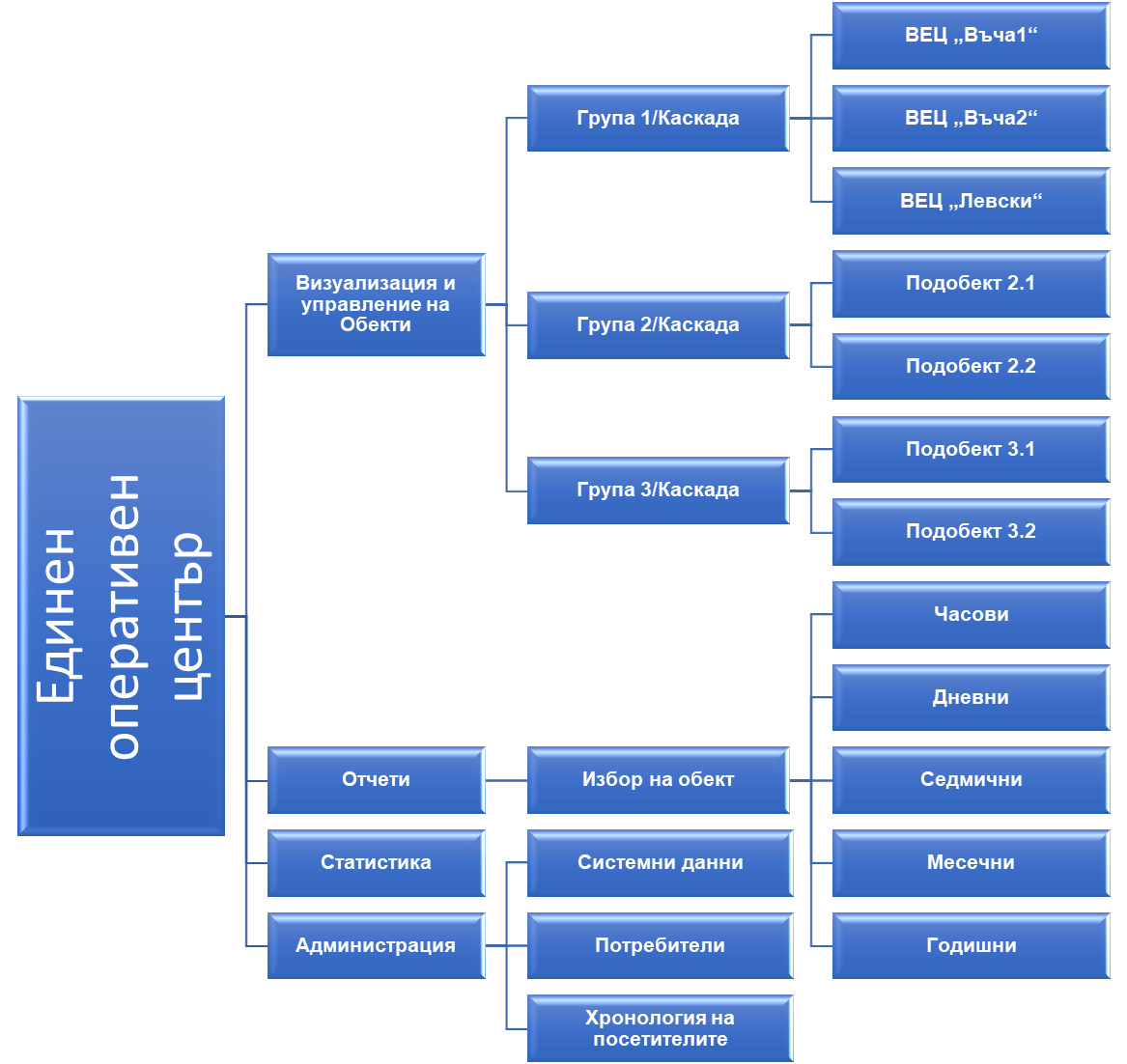 Ограничения за визуалната и програмната реализация на проектаДизайнът на софтуера трябва да бъде съобразен с фирмените цветове на Възложителя тюркоазено синьо (RAL 5018) и бяло. Уеб интерфейсът да се изобразява по един и същ начин във всички модерни платформи (операционни системи/браузъри). В най-общ вид системата за мониторинг трябва да има следната структура:Всеки ВЕЦ (ПАВЕЦ) да бъде разглеждан като обект, подобект, част от група обекти . Различните обекти и подобекти трябва да мога да бъдат обединявани в групи. Потребителите с администраторски права да могат да създават неограничен брой групи, за които да могат да създават различни отчети.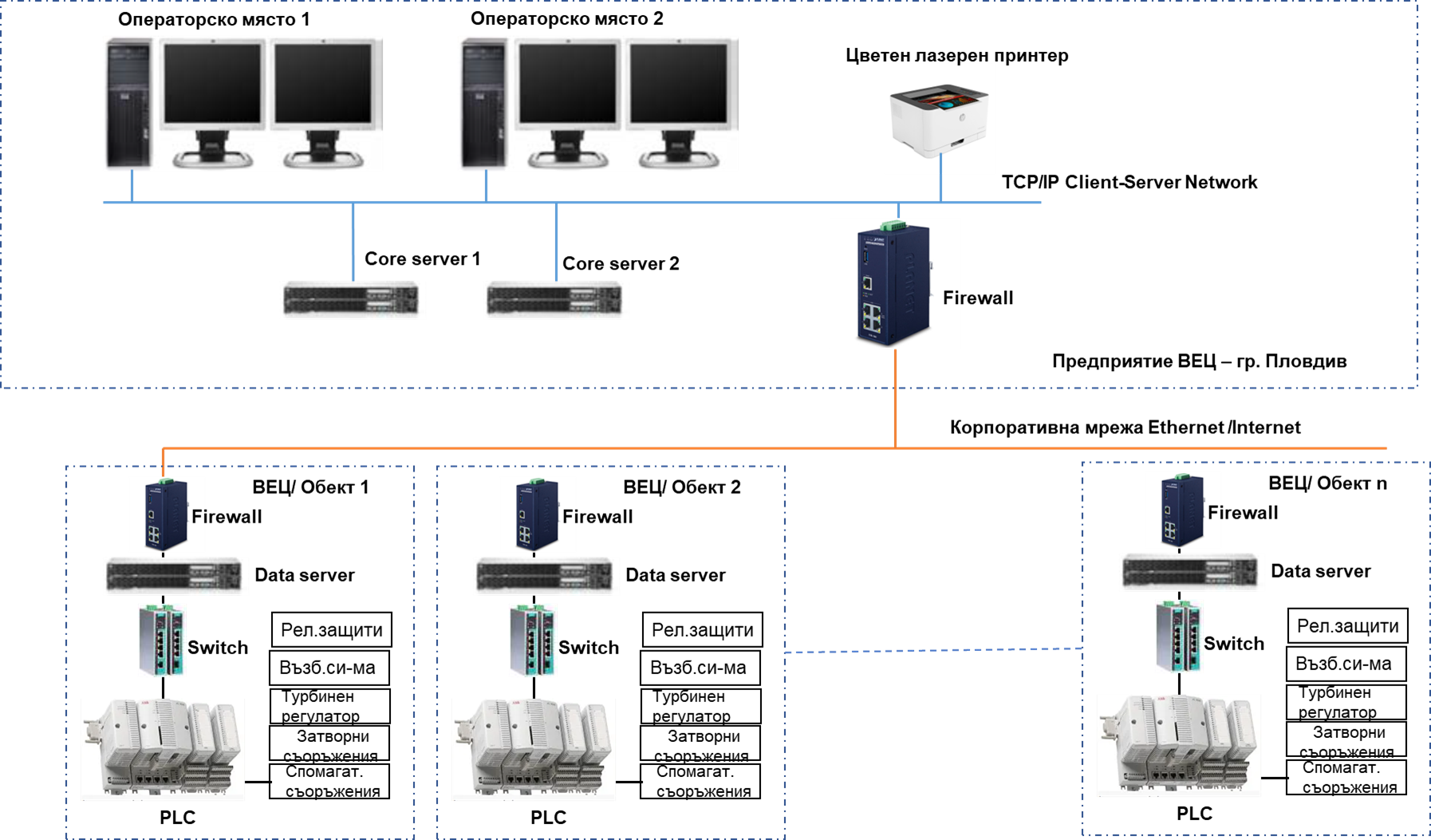 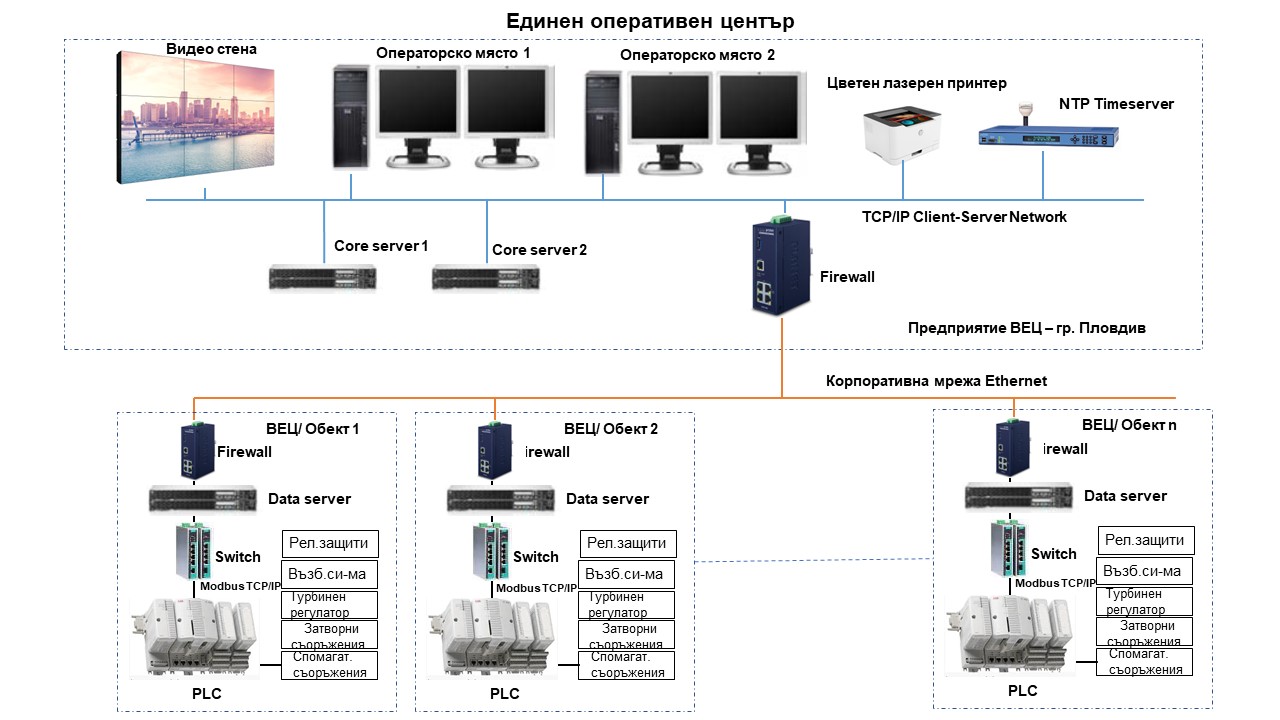 Функционални изискванияМодул „Комуникация и синхронизация“Системата трябва бързо и лесно да позволява изготвянето на часови, дневни, седмични, месечни и годишни отчети на избрани обекти за произведеното количество енергия (Активна/Реактивна) и нива на изравнителите в избрания интервал. Отчетите трябва да имат възможност да се визуализират графично и таблично в системата. Да се предвиди възможност за експортиране на отчети в *.xls файлове, или други позволяващи обработка в MS Excel.Часови отчет - стойности на произведената и консумираната ел. енергия (P,Q,S) и нива на изравнителите от 00:00 до 23:00 часа;Дневен отчет - сумирани стойности на произведената и консумирана ел. енергия (P,Q,S) и обработена вода от часовите отчети;Седмичен отчет - сумирани стойности на произведената и консумираната ел. енергия (P,Q,S) и обработена от дневните отчети на всяка изтекла седмица на съответния месец;Годишен отчет - сумирани стойности на ел. енергия (P,Q,S) от всички месеци за една календарна година - да се генерира в края на една календарна година с разбивка по месеци.Всеки обект трябва да съдържа архив на посочените отчети. Във визуализацията на отчета да се съдържа информация за: обекта, подобекта, точка на измерване, период на отчитане на стойностите (минути, час, ден, седмица, година и т.н.). Да се предвиди възможност за изготвяне на отчет от повече от един обекта/подобекта.При свързаност на каскадите с централния сървър, уеб-базираната система трябва да дава достъп до архив от горепосочените отчети, като следва да има възможност да се съхраняват и други типове отчети. Генерираните отчети да показват промяна на минимум 15 минути поради така зададения интервал на агрегиране на данни в локалната база данни и изпращането към централната. Системата трябва да дава възможност за конфигуриране на по-малък интервал на изпращане на данните от локалната към централната база данни. При отпадане на свързаността, достъп да може да се извърши чрез осигуряване на алтернативна свързаност. Следва да има възможност към локалните Data server-и да се изпращат и поддържат офлайн копия на последните n генерирани отчети. Така при загуба на свързаност следва да има сравнително актуални отчети на ниво група обекти. Във визуализацията на отчета да се съдържа потвърждение (конфирмация) за обекта, подобекта, точка на измерване, период на отчитане на стойностите (минути, час, ден, седмица, година и т.н.).Да се предвиди възможност за агрегиране на отчети от повече от един обект/подобекта.Модул „Управление на производствени мощности“Системата трябва да позволява лесно ориентиране на дежурния оператор в изпълнението на заданието по активна мощност посредством графично изобразяване на съответствието/отклонението на реалното производство. Системата трябва да изчислява запасеното количество енергия в изравнителите, както и възможността за запас. Системата ще позволява добавяне на обекти/подобекти в групи за следене на общата генерирана активна и реактивна мощност. В този модул ще трябва да може да се импортира график за всеки един обект, както и агрегиран график за група обекти. Графиците да са в .xls файлове.Модул „Статистика“Статистически и сравнителни графики и таблици на избрани данни - менютата трябва да позволяват гъвкаво задаване на избрани параметри от релационна база данни за извършване на анализи, статистически, сравнение и прогнози. Изискванията за функционалността на релационната база данни се описват в следните примери:Пример №1 - избор на произведена активна енергия от Каскада Х за даден месец - сравнение на същите данни с друг месец/година или с друг обект/подобект, генериране на статистически отчети за средно производство за даден период, максимални и минимални стойности.Пример №2 - Минималните стойности от дневното производство от Каскада Х за 2010, 2011, 2012, 2013, 2014 години.Модул „Администриране и конфигурация“Софтуерът трябва да позволява промяна във визуализация относно специфичните настройки на всеки обект, като - тип пазар за обекта, част от балансираща група, минимална мощност на всеки обект, максимална мощност на всеки обект, номер на обекта в каскада, диапазон при автоматично управление, добавяне на балансиращи групи и т.н. Модулът „Настройки“ трябва да позволява промяната на всички тази параметри, с удобен за това интерфейс през системата за мониторинг.Модул „Потребители“Софтуерът трябва да разполага с модул за контрол на достъп на две нива - „администратори“ и „потребители“. Да може да се добави роля „Оператор“, като потребители с тези права следва да имат достъп само до „Управление на производствени мощности“ в Core Server-а. Системата ще трябва да предоставя възможност за следене на активността на всички потребители от системата:Запис за вход в системата;Запис за изход в системата;Запис при активиране на балансиращ график;Запис за въвеждане на график;Запис за промяна на график;Запис съдържащ информация за дежурният изпълняващ графиците - от нива „Оператор“ и „Потребител“.При генериране на справка за производството, освен досегашните данни ще трябва да се включва и информация за дежурният оператор, управлявал производството в съответния момент.Модул „Метеорологични станции“Софтуерът Fieldclimate позволява експортиране на измерените и прогнозираните стойности на определени параметри. Системата за мониторинг ще трябва автоматично да експортира от Fieldclimate и импортира в себе си данни за:Средна температура на въздуха в [°C] за всеки часИзмерени валежи в [mm] за всеки един час;Прогноза за средната температура на въздуха в [°C] за всеки час, ден на пред;Прогноза за скорост на вятъра в [km/h] за всеки час, ден на пред;Прогноза за вероятност за дъжд в [%] за всеки час, ден на пред;Прогноза за количество валежи в [mm] за всеки час, ден на пред;Прогноза за слънчева радиация [W/m2] за всеки час, ден на пред;Технически изисквания към маркировкатаСъоръженията  трябва да бъдат произведени и изпитани, съгласно изискванията на последните издания на международните стандарти IEC  (или еквивалентни на тях), както и всички свързани с тях стандарти и следва да са произведени в условията на внедрени системи за управление на качеството, съгласно изискванията на БДС EN ISO 9001:2008/ БДС EN ISO 9001:2015 (или еквивалент). Технически изисквания към окомплектовка и опаковкаИзпълнителят трябва да осигури подходяща опаковка на съоръженията срещу повреда или разрушаване по време на транспортирането им до крайната точка и при съхранението им на склад. Разходите по отстраняване на повредите по съоръженията при транспортирането им са за сметка на Изпълнителя.Изпълнителят трябва да даде указания на Възложителя за правилното съхранение на съоръженията на обекта до момента на монтирането му.При доставката, съоръженията трябва да са  комплектовани със следната техническа документация:указания за съхранение на склад;протоколи от контролни и заводски изпитания (FAT), (оригинали);инструкция за монтаж, пускане в експлоатация и поддръжка на български език;техническа документация; декларация за съответствие;гаранционна карта.Технически изисквания към транспортиранетоИзпълнителят е отговорен за натоварването, транспортирането и доставката на оборудването (съоръженията) от завода производител до мястото на доставка.Технически изисквания към обучение, монтаж и въвеждане в експлоатация Монтажът и въвеждането в експлоатация и обучението на персонала са задължение на изпълнителя;Изисквания към доставените стоки за опазване на околната среда и климата:Продуктите да бъдат доставени в опаковки, осигуряващи възможност за разделно събиране, в съответствие с действащата на територията на Република България система за разделно събиране на отпадъци от опаковки.Доставяното електрическо и електронно оборудване трябва да бъде  идентифицирано еднозначно чрез поставяне на четлива, видима и трайна маркировка, съгласно изискванията на чл.7 на Наредбата за излязлото от употреба електрическо и електронно оборудване.Изисквания към поръчката за осигуряване на здравословни и безопасни условия на трудПрез време на работата на обекта задължително да се спазват:Закон за здравословни и безопасни условия на труд;Наредба № РД-07-2 от 16.12.2009 г. за условията и реда за провеждането на периодично обучение и инструктаж на работниците и служителите по правилата за осигуряване на здравословни и безопасни условия на труд;Наредба №2/22 март 2004 г. за минималните изисквания за здравословни и безопасни условия на труд при извършване строителните и монтажните работи;  Наредба №9 за техническата експлоатация на електрически централи и мрежи - 09.06.2004г.Правилник за безопасност и здраве при работа в електрически уредби на електрически и топлофикационни централи и по електрически мрежи (ДВ, бр. 34/ 2004 );При изпълнение на товаро-разтоварни работи, да се изпълняват изискванията на „Наредба № 12 от 30 декември 2005 г. за осигуряване на здравословни и безопасни условия на труд при извършване на товарно-разтоварни работи“.Контрол на работата от страна на Възложителя- Приемането на материалите и съоръженията ще се извършва с входящ контрол, съгласно Класификатора за входящ контрол на стоки и материали в деня на доставката им в присъствие на представител на изпълнителя/доставчика. След извършване на входящ контрол на стоки и материали се подписва приемо-предавателен протокол за доставката. Към протокола се прилагат валидни: сертификат за качество, декларация за експлоатационни показатели или декларация за характеристиките на оборудването   (съоръженията), както и информационен лист за безопасност, където е приложимо.- Изпълнителят да изготвя и представя констативни, приемателни и двустранни протоколи и актове при изпълнението на работите.- На заплащане подлежат само действително доставените и монтирани  на място съоръжения по договорените единични цени, на база двустранно подписан протокол от Изпълнител и Възложител.- Работите се приемат с окончателен двустранно подписан приемо-предавателен протокол без забележки, от страна на представителите на Възложителя и Изпълнителя.- Обезпечаването на изпълнението на предмета на поръчката с материали, работна ръка, механизация и помощни средства, са задължение на Изпълнителя.- При изпълнение на работите, включени в обхвата на обществената поръчка, Изпълнителят трябва: Да предприеме всички необходими мерки за опазване на целостта на съществуващите съоръжения и чистотата в помещенията на сградите и площадките пред тях; Да спазва установеният от Възложителя ред за влизане, движение в района и напускане. Изпълнителят е длъжен да спазва законовите изисквания, свързани с доставката и монтажа, включително опазването на околната среда и безопасността на монтажните работи. Контрол на доставка при получаванетоКонтрол на доставката ще се извърши в съответствие с „Класификатор за входящ контрол“ 00.ДСТ.МТ.01-1. ЗАБЕЛЕЖКА: Навсякъде, където в изискванията от техническата спецификация е посочен конкретен стандарт, спецификация, техническа оценка, техническо одобрение, технически еталон, конкретен модел, търговска марка, патент, източник, специфичен процес, тип, конкретен произход или производство да се счита добавено „или еквивалентно/и“.5.5.Други изискванияКомплектност на предложението.Всеки участник е длъжен да представи в своето техническо предложение следната документация:Технически данни, на предлаганото от участника оборудване (съоръжения), с попълнени всички изисквани данни; Документи (на електронен или хартиен носител), доказващи параметрите на декларираните (посочените) технически данни, на български език.ДРУГИ УСЛОВИЯ ЗА ИЗПЪЛНЕНИЕ НА ПОРЪЧКАТАУсловия за достъп до работните площадки: Обектите на НЕК ЕАД Предприятие ВЕЦ - Пловдив са стратегически обекти.V. ОРГАНИЗАЦИЯ НА РАБОТАТАРазработката да обхваща минимум следните етапи:- Разработване на идеен проект на системата за управление – да се представи на етап техническо предложение от кандидата;- Разработване на принципни и типографски схеми на предлаганата система;- Разработване на подробен сигнален лист по образец на Възложителя.- Изготвяне на количествена спецификация, сметна документация, обяснителна записка;- Екзекутивна документация;- Доставка, монтаж и въвеждане в експлоатация на оборудването (съоръженията) по договор.1. Срок за изпълнение на работатаВ срок до 60 календарни дни от влизането в сила на договора за изпълнение на поръчката, Изпълнителят трябва да предаде в завършен вид работните проекти за тези части, които предстои да бъдат въведени в работа; Техническата документация трябва да се предава поетапно за отделните обекти и части. Техническите документи трябва да се представят в логическа последователност, работен проект, изчисления, сертификати, инструкции, екзекутиви и др. Предварителен списък на всички технически документи и срокове за тяхното предаване, трябва да се представи на Възложителя в рамките на четири седмици от датата на започване изпълнението на договора, да бъде актуализиран по време на периода на проектиране. Възложителят в десет дневен срок след получаването на работните проекти за всяка част от общия проект, ще организира технически съвет, на който ще приеме едно от следните решения: - приема работния проект безусловно;- приема работния проект с условие за отстраняване в срок от 10 (десет) дни на явни недостатъци;- не приема работния проект и го връща на изпълнителя за преработка;След приемане на работния проект безусловно  и предаване на работните площадки Изпълнителят в срок от 6 (шест) месеца трябва изпълни всички дейности (доставка, монтаж и въвеждане в експлоатация) предвидени в проекта и да предаде в завършен вид „Единния оперативен център“ за 72 часови проби.По време на изпълнението да се спазва следната последователност: Доставка и монтаж на съоръженията (оборудването) в „Командната зала“ на „Единния оперативен център“ в определеното за целта помещение в сградата на Централно управление на  НЕК ЕАД Предприятие ВЕЦ - Пловдив; Поетапно включване на обектите (ВЕЦ И ПАВЕЦ), които имат възможност, за наблюдение и управление от „Единния оперативен център“.2. Изисквания към оформянето на работните чертежи:Изпълнителят трябва да представи за одобрение от Възложителя всички необходими материали (чертежи, схеми, инструкции), съгласно условията на договора и настоящото техническо задание.Изпълнителят трябва да представи следната документация в 2 екземпляра на хартиен носител и 1 екземпляр на електронен носител, в сроковете описани в договора:- Сигнални листове;- Спецификация на апаратурата с технически данни и номера за поръчка;- Инструкции за монтаж експлоатация и поддръжка;- Каталози и друга информация;Всички чертежи трябва да са в подходящ мащаб, удобен за ползване в процеса на експлоатация. Всички важни надписи и обозначения трябва да бъдат показни на чертежите. Всички чертежи да имат заглавие, сериен номер, дата, мащаб, колона за промени и т.н.Работните чертежи следва да бъдат изготвени съгласно изискванията на IEC. Принципните и топографски схеми, и компановъчни чертежи трябва да са надписани на български език. Обяснителните записки, инструкции и други текстове следва да се изготвят на български език. Работните чертежи трябва да се изготвят на компютър като се използва системата AUTOCAD, формат А4 и А3. Авторът на разработката трябва да представи за ползване съответните компютърни файлове DWG на Възложителя.3. Протоколи за извършената работа да бъдат оформени на всеки етап от самата работа и да бъдат предоставени на Възложителя след завършване на същата.4. Пълен комплект от оформените чертежи, инструкции за експлоатация и протоколи, както и точен отчет за количествата и типовете на вложените силови и контролни кабели, да бъдат предоставени на Възложителя при предаването на съоръжението за 72 часови експлоатационни проби. 5. Пълен комплект (2 комплекта на хартиен носител + 1 комплект на електронен носител) от оформените чертежи, и инструкции за експлоатация – екзекутивни, да бъдат предоставени на Възложителя до 20 (десет) дни след завършване на 72 часови експлоатационни проби на съответния блок.6. Изпълнителят трябва да осигури обучение на персонала на Възложителя.7. Място за доставка, монтаж, настройка и въвеждане в експлоатация – Централно управление на Предприятие ВЕЦ 4003 Пловдив, ул. Васил Левски 244 както и всички ВЕЦ и ПАВЕЦ на НЕК ЕАД Предприятие ВЕЦ .Изпълнението на доставките и монтажа на оборудването (съоръженията) да става в работни дни и в работното време  от 08:00 до 16:00 часа.VI. ГАРАНЦИОНЕН СРОК Гаранционен срок – не по-малко от 36 месеца, от дата на протокол за успешно проведени 72 часови проби и пуск на оборудването в експлоатация.Приложения:Приложение 1 – Списък с примерни сигнали от управляващите системи на ВЕЦ.Приложение 2 – Примерна визуализация на „Командна зала в „Единния оперативен център“.Приложение 3 – Коти на язовири.Приложение 4 – Коти на дневни изравнителиПриложение 5 – Данни за обектите на Предприятие ВЕЦ Приложение 6 – Примерни схеми на визуализация на обектПриложение 1: Списък с примерни сигнали от управляващите системи на ВЕЦПриложение 2: Примерна визуализация на Командна зала в „Единния оперативен център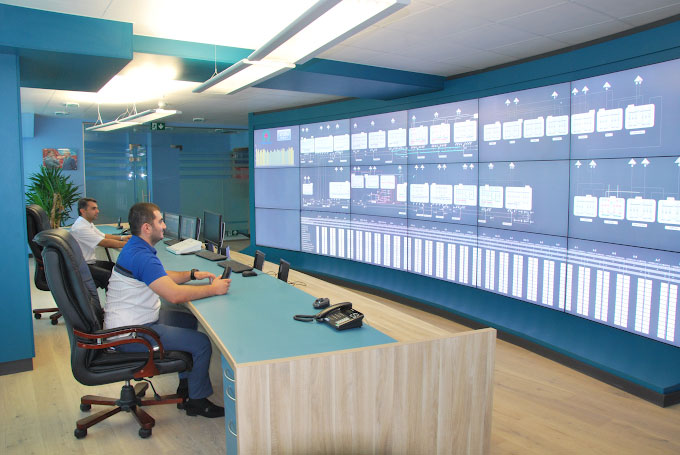 Приложение 3: Коти на язовириПриложение 4: Коти на дневни изравнители.Забележка: Стойността „х“ ще бъде уточнена допълнително!Приложение 5: Данни за обектите на Предприятие ВЕЦПриложение 6: Примерни схеми на визуализация на обект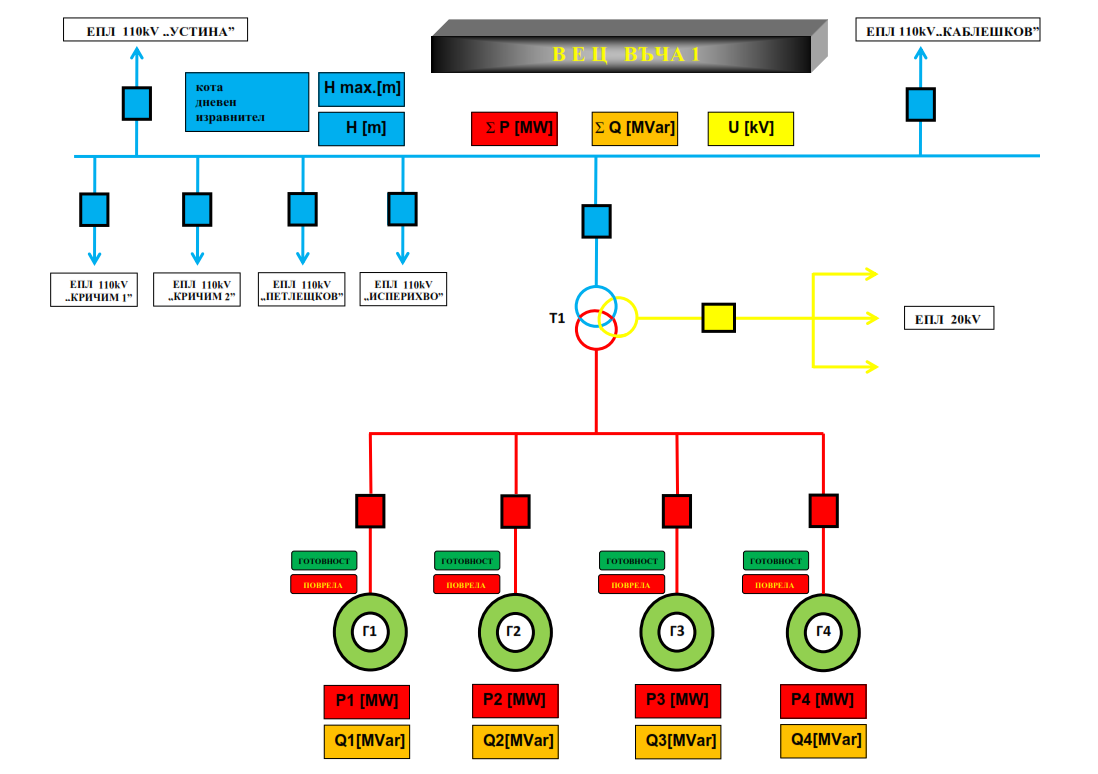 ВЕЦ№СигналВидДименсияВЕЦ1Генераторен прекъсвач на Г1цифров1 / 0ВЕЦ2Шинен разединител Г1цифров1 / 0ВЕЦ3Заземител Г1цифров1 / 0ВЕЦ4Генераторен прекъсвач на Г2цифров1 / 0ВЕЦ5Шинен разединител Г2цифров1 / 0ВЕЦ6Заземител Г2цифров1 / 0ВЕЦ7Генераторен прекъсвач на Г3цифров1 / 0ВЕЦ8Шинен разединител Г3цифров1 / 0ВЕЦ9Заземител Г3цифров1 / 0ВЕЦ10Генераторен прекъсвач на Г4цифров1 / 0ВЕЦ11Шинен разединител Г4цифров1 / 0ВЕЦ12Заземител Г4цифров1 / 0ВЕЦ13Генераторен прекъсвач на Г5цифров1 / 0ВЕЦ14Шинен разединител Г5цифров1 / 0ВЕЦ15Заземител Г5цифров1 / 0ВЕЦ16Генераторен прекъсвач на Г6цифров1 / 0ВЕЦ17Шинен разединител Г6цифров1 / 0ВЕЦ18Заземител Г6цифров1 / 0ВЕЦ19Разединител на ТСН 20kVцифров1 / 0ВЕЦ20Прекъсвач на извод1  20kVцифров1 / 0ВЕЦ21Прекъсвач на извод2  20kVцифров1 / 0ВЕЦ22Прекъсвач на извод3 20kVцифров1 / 0ВЕЦ23Прекъсвач на извод4  20kVцифров1 / 0ВЕЦ24Прекъсвач на извод5  20kVцифров1 / 0ВЕЦ25Прекъсвач на извод6  20kVцифров1 / 0ВЕЦ26Прекъсвач на извод1  110/220kVцифров1 / 0ВЕЦ27Линеен разединител извод1 110/220kVцифров1 / 0ВЕЦ28Шинен разединител 110/220kVцифров1 / 0ВЕЦ29Прекъсвач на извод2  110/220kVцифров1 / 0ВЕЦ30Линеен разединител извод2 110/220kVцифров1 / 0ВЕЦ31Шинен разединител 110/220kVцифров1 / 0ВЕЦ32Генератор 1 - готовцифров1 / 0ВЕЦ33Генератор 1 - повредацифров1 / 0ВЕЦ34Генератор 2 - готовцифров1 / 0ВЕЦ35Генератор 2 - повредацифров1 / 0ВЕЦ36Генератор 3 - готовцифров1 / 0ВЕЦ37Генератор 3 - повредацифров1 / 0ВЕЦ38Генератор 4 - готовцифров1 / 0ВЕЦ39Генератор 4 - повредацифров1 / 0ВЕЦ40Генератор 5 - готовцифров1 / 0ВЕЦ41Генератор 5 - повредацифров1 / 0ВЕЦ42Генератори - обща повредацифров1 / 0ВЕЦ43ВЕЦ - на дистанционно управлениецифров1 / 0ВЕЦ44Активна мощност на Г1аналоговMWВЕЦ45Активна енергия на Г1аналоговMWhВЕЦ46Активна мощност на Г2аналоговMWВЕЦ47Активна енергия на Г2аналоговMWhВЕЦ48Активна мощност на Г3аналоговMWВЕЦ49Активна енергия  на Г3аналоговMWhВЕЦ50Активна мощност на Г4аналоговMWВЕЦ51Активна енергия  на Г4аналоговMWhВЕЦ52Активна мощност на Г5аналоговMWВЕЦ53Активна енергия  на Г5аналоговMWhВЕЦ54Сумарна активна мощностаналоговMWВЕЦ55Сумарна активна енергияаналоговMWhВЕЦ56Напрежение на шини 20kVаналоговkVВЕЦ57Честота на шини 20kVаналоговHzВЕЦ58Напрежение на шини 110/220kVаналоговkVВЕЦ59Честота на шини 110/220kVаналоговHzВЕЦ60Кота (водно ниво)аналоговмВЕЦ№ЯзовирВодите се обработват от ВЕЦ/ПАВЕЦНай високо  работно водно нивоНай ниско  работно водно ниво1яз. Бели ИскърВЕЦ Бели ИскърВЕЦ Мала църква1878,001852,502яз. Ал. СтамболийскиВЕЦ Росица185,00166,003яз. ТополницаВЕЦ Тополница405,00374,004яз. БелмекенПАВЕЦ ЧаираПАВЕЦ БелмекенВЕЦ СестримоВЕЦ Момина клисура1920,501858.005яз. Голям БегликВЕЦ Батак1527,301504.006Беглика ВЕЦ Батак1494,401490,007Тошков чарк ВЕЦ Батак1420,101412,008ДженевраПС при ВЕЦ Батак1476,001474,509Сърнена рекаПС при ВЕЦ Батак1444,001441,0010яз. БатакВЕЦ Пещера1105,701087.3011яз. Цанков камъкВЕЦ Цанков камък685,00670.0012яз. Цанков камъкМВЕЦ Цанков камък685,00670.0013яз. ВъчаПАВЕЦ Орфей535,80506.0014яз. КърджалиВЕЦ Кърджали324,30299.5015яз. Студен кладенецВЕЦ Студен кладенец225,00204.0016яз. ИвайловградВЕЦ Ивайловград120,20110.0017яз. ДоспатВЕЦ Тешел1197,131174.0018яз. КричимВЕЦ КричимВЕЦ Въча 2ВЕЦ Въча 1412.00405.00№Наименование на обектИзравнителСобственостОбем M3 / дълбочинаНай високо   водно нивоНай високо  работно водно нивоНай ниско  работно водно нивоКАСКАДА ВЪЧАКАСКАДА ВЪЧАКАСКАДА ВЪЧАКАСКАДА ВЪЧАКАСКАДА ВЪЧАКАСКАДА ВЪЧАКАСКАДА ВЪЧАКАСКАДА ВЪЧА1ВЕЦ  "Девин"ТешелПЯК1 370 000860,00858,00851,002ВЕЦ "Въча 1"Горен изравнител "Въча 1"ПВЕЦ65 000327327324КАСКАДА БАТАШКИ ВОДНОСИЛОВ ПЪТКАСКАДА БАТАШКИ ВОДНОСИЛОВ ПЪТКАСКАДА БАТАШКИ ВОДНОСИЛОВ ПЪТКАСКАДА БАТАШКИ ВОДНОСИЛОВ ПЪТКАСКАДА БАТАШКИ ВОДНОСИЛОВ ПЪТКАСКАДА БАТАШКИ ВОДНОСИЛОВ ПЪТКАСКАДА БАТАШКИ ВОДНОСИЛОВ ПЪТКАСКАДА БАТАШКИ ВОДНОСИЛОВ ПЪТ3ВЕЦ "Алеко"Горен изравнител "Алеко"ПЯК170 000 / 6м504,55504,24084ВЕЦ "Алеко"Долен изравнител          "Алеко"НС440 000xxxКАСКАДА БЕЛМЕКЕН-СЕСТРИМОКАСКАДА БЕЛМЕКЕН-СЕСТРИМОКАСКАДА БЕЛМЕКЕН-СЕСТРИМОКАСКАДА БЕЛМЕКЕН-СЕСТРИМОКАСКАДА БЕЛМЕКЕН-СЕСТРИМОКАСКАДА БЕЛМЕКЕН-СЕСТРИМОКАСКАДА БЕЛМЕКЕН-СЕСТРИМОКАСКАДА БЕЛМЕКЕН-СЕСТРИМО5ВЕЦ "Сестримо"Станкови баракиПЯК420 0001183,501183,001167,006ВЕЦ "Момина клисура"Горен изравнителПЯК200 000626,42626619,70КАСКАДА ЛЪКАТИЦАКАСКАДА ЛЪКАТИЦАКАСКАДА ЛЪКАТИЦАКАСКАДА ЛЪКАТИЦАКАСКАДА ЛЪКАТИЦАКАСКАДА ЛЪКАТИЦАКАСКАДА ЛЪКАТИЦАКАСКАДА ЛЪКАТИЦА7ВЕЦ "Мала църква"Горен изравнителПВЕЦx1515,001515,001510,00ВЕЦ ГРУПА СЕВЕРВЕЦ ГРУПА СЕВЕРВЕЦ ГРУПА СЕВЕРВЕЦ ГРУПА СЕВЕРВЕЦ ГРУПА СЕВЕРВЕЦ ГРУПА СЕВЕРВЕЦ ГРУПА СЕВЕРВЕЦ ГРУПА СЕВЕР8ВЕЦ "Видима"Горен изравнителПВЕЦ12 000xxx9ВЕЦ "Луковит"яз. ЛуковитПВЕЦ1 170 000141,23137,73xМАЛКИ  ВЕЦМАЛКИ  ВЕЦМАЛКИ  ВЕЦМАЛКИ  ВЕЦМАЛКИ  ВЕЦМАЛКИ  ВЕЦМАЛКИ  ВЕЦМАЛКИ  ВЕЦ10ВЕЦ "Устово"Горен изравнителПВЕЦ3 350xxx11ВЕЦ "Бял извор"Горен изравнителПВЕЦ500 000xxx12ВЕЦ "Левски"Горен изравнителПВЕЦ14 000x836,4x13ВЕЦ 'Тъжа"Горен изравнителПВЕЦ40 000xxx№Наименование на обектМестоположение на обектаГенератор/ПомпаИнсталирана 
мощност 
[MW]Минимална работна мощност [MW]Максимална работна мощност [MW]Регулировъчен диапазон 
[MW]Схема на присъединяване към ЕЕСКАСКАДА ВЪЧАКАСКАДА ВЪЧАКАСКАДА ВЪЧАКАСКАДА ВЪЧАКАСКАДА ВЪЧАКАСКАДА ВЪЧАКАСКАДА ВЪЧАКАСКАДА ВЪЧАКАСКАДА ВЪЧА1ВЕЦ  "Тешел"с. Тешел            община ДевинГХГ1 и 2 - 30 MW
ВЕЦ - 60 МWХГ1 и 2 - 12 MW
ВЕЦ - 12 МWХГ1 и 2 - 30 MW
ВЕЦ - 60 МW12 - 60 MWEП 220 kV-"Равнец"2ВЕЦ "Девин"гр. Девин            община ДевинГХГ1 и 2 - 44 MW
ВЕЦ - 88 МWХГ1 и 2 - 36 MW
ВЕЦ - 36 МWХГ1,2 - 44 MW
ВЕЦ - 81,5 МW36 - 81,5 MWEП 220kV-"Равнец";EП 110kV-"Настан";EП 110kV-"Стойките"3ВЕЦ "Цанков камък"с. Михалково   общ. ДевинГХГ1 и 2 - 43,2 MW
ВЕЦ - 86,4 МW
ХГ1 и 2 - 36 MW
ВЕЦ - 36 МW
ХГ1 и 2 - 43,2 MW
ВЕЦ - 86,4 МW
36 - 86,4 MW
EП 110kV-"Настан"4МВЕЦ "Цанков камък"с. Михалково   общ. ДевинГМВЕЦ - 1,29 MWМВЕЦ - 1,29 MWМВЕЦ - 1,29 MWMВЕЦ - 1,29 MWEП 20kV- ЕВН5ПАВЕЦ "Орфей"община Кричим           гр. КричимГ/ ПХГ1,2,3 и 4 - 41,2 MW      ВЕЦ - 164,8 МW ПАВЕЦ - 47,4 MWХГ1,2,3 - 20 MW
ХГ4 - 29 MW
ВЕЦ - 20 МW
ПАВЕЦ - 38,7 MWХГ1,2,3 и 4 - 40 MW ВЕЦ - 160 МW
ПАВЕЦ -  43,8 MWВЕЦ 30 - 160 МWEП 220kV-"Равнец";EП 220kV-"Равногор"6ВЕЦ "Кричим"община Кричим           гр. КричимГХГ1 и 2 - 40 MW
ВЕЦ - 80 МWХГ1 и 2 - 21 MW
ВЕЦ - 21 МWХГ1,2 - 40MW
ВЕЦ - 79 МW30 - 79 MWEП 110kV-"Кричим 1";EП 110kV-"Кричим 2"7ВЕЦ „Въча“ 1община Кричим           гр. КричимГХГ1,3 и 4 - 3,5 MW ХГ2 -4MW ВЕЦ - 14,5 МWХГ1,3 и 4 - 3,5 MWХГ2 - 4  MW
ВЕЦ - 3,5 МWХГ1,3 и 4 - 3,5 MWХГ2 - 4  MW ВЕЦ - 12,1 МW3,5 - 12,1 MWEП 220kV-"Устина";EП 110kV-"Каблешков"; EП 110kV-"Петлешков"; EП 110kV-"Кричим 1";EП 110kV-"Кричим 2";EП 110kV-"Исперихово"8ВЕЦ „Въча“ 2община Кричим           гр. КричимГХГ1 и 2 - 3,5 MW
ВЕЦ - 7 МWХГ1 и 2 - 2,8 MW
ВЕЦ - 2,8 МWХГ1 и 2 - 3,5 MW
ВЕЦ - 7 МW2,8-7 MWEП 110kV-"Петлешков"КАСКАДА БАТАШКИ ВОДНОСИЛОВ ПЪТКАСКАДА БАТАШКИ ВОДНОСИЛОВ ПЪТКАСКАДА БАТАШКИ ВОДНОСИЛОВ ПЪТКАСКАДА БАТАШКИ ВОДНОСИЛОВ ПЪТКАСКАДА БАТАШКИ ВОДНОСИЛОВ ПЪТКАСКАДА БАТАШКИ ВОДНОСИЛОВ ПЪТКАСКАДА БАТАШКИ ВОДНОСИЛОВ ПЪТКАСКАДА БАТАШКИ ВОДНОСИЛОВ ПЪТКАСКАДА БАТАШКИ ВОДНОСИЛОВ ПЪТ9ВЕЦ "Батак"гр. БатакГХГ1,2,3 и 4 - 11,7 MW ВЕЦ - 46,8 МWХГ1,2,3 и 4 - 1 MW      ВЕЦ - 1 МWХГ1,2,3 и 4 -11,7 MW ВЕЦ - 46,8 МW1 - 46,8 MWEП 110kV-"Ровно";EП 110kV-"Радилово"Помпени станции „Беглика”, „Тошков чарк”, „Сърнена река” и „Дженевра” към ВЕЦ „Батак“Помпени станции „Беглика”, „Тошков чарк”, „Сърнена река” и „Дженевра” към ВЕЦ „Батак“Помпени станции „Беглика”, „Тошков чарк”, „Сърнена река” и „Дженевра” към ВЕЦ „Батак“Помпени станции „Беглика”, „Тошков чарк”, „Сърнена река” и „Дженевра” към ВЕЦ „Батак“Помпени станции „Беглика”, „Тошков чарк”, „Сърнена река” и „Дженевра” към ВЕЦ „Батак“Помпени станции „Беглика”, „Тошков чарк”, „Сърнена река” и „Дженевра” към ВЕЦ „Батак“Помпени станции „Беглика”, „Тошков чарк”, „Сърнена река” и „Дженевра” към ВЕЦ „Батак“Помпени станции „Беглика”, „Тошков чарк”, „Сърнена река” и „Дженевра” към ВЕЦ „Батак“Помпени станции „Беглика”, „Тошков чарк”, „Сърнена река” и „Дженевра” към ВЕЦ „Батак“10ВЕЦ "Пещера"Баташко шосеГХГ1,2,3,4 и 5 - 27,2 MW             ВЕЦ - 136,0 МWХГ1,2,3,4 и 5 - 5 MW      ВЕЦ - 5 МWХГ1,2,3 и 4 - 26 MW
ХГ5 - 25 MW
ВЕЦ - 114 МW5 - 114 MWEП 220kV-"Куманица"11ВЕЦ "Алеко"гр. ПазарджикГХГ1,2 и 3 - 23,8 MW    ВЕЦ - 71,4 МWХГ1,2 и 3 - 13 MW
ВЕЦ - 13 МWХГ1,2 и 3 - 23,8 MW ВЕЦ - 69,7 МW13 - 69,7 MWEП 110kV-Дебращица;            EП 110kV-ЛъдженеКАСКАДА АРДАКАСКАДА АРДАКАСКАДА АРДАКАСКАДА АРДАКАСКАДА АРДАКАСКАДА АРДАКАСКАДА АРДАКАСКАДА АРДАКАСКАДА АРДА12ВЕЦ "Кърджали"гр. КърджалиГХГ1,2 и 4-30,6 MW
ХГ3 - 29,6 MW
ВЕЦ - 121,4  МWХГ1,2,3 и 4 - 20 MW    ВЕЦ - 20 МWХГ1,2 и 4-30,6 MW
ХГ3 - 29,6 MW
ВЕЦ - 121,4 МW20 - 121,4 MWEП 110kV-"Енчец";EП 110kV-"Резбарци"13ВЕЦ "Ст. Кладенец"с. Студен кладенецГХГ1,2,3 и 4 - 16,8 MW
ХГ5 - 18 MW
ВЕЦ - 85,2 МW
МВЕЦ - 1,3 MWХГ1,2,3,4 и 5 - 6,4 MW
ВЕЦ - 6,4 МW
МВЕЦ - 1,3 MWХГ1,2,3 и 4 - 16,8 MW
ХГ5 - 18 MW
ВЕЦ - 85,2 МW      МВЕЦ - 1,3 MW6,4 - 85,2 MW
МВЕЦ 1,3 MWEП 110kV-Малево;EП 110kV-Славяново;EП 110kV-Перперек;EП 110kV-Поточница;EП 110kV-Крумовица14ВЕЦ "Ивайловград"под язовирната стена на яз. ИвайловградГХГ1,2 и 3 - 40 MW
ВЕЦ - 120 МWХГ1,2 и 3 - 16 MW
ВЕЦ - 16 МWХГ1,2 и 3 - 38 MW
ВЕЦ - 114 МW16-114 MWEП 110kV-"Секвоя";EП 110kV-"Граничар";EП 110kV-"Цимбала"КАСКАДА БЕЛМЕКЕН-СЕСТРИМОКАСКАДА БЕЛМЕКЕН-СЕСТРИМОКАСКАДА БЕЛМЕКЕН-СЕСТРИМОКАСКАДА БЕЛМЕКЕН-СЕСТРИМОКАСКАДА БЕЛМЕКЕН-СЕСТРИМОКАСКАДА БЕЛМЕКЕН-СЕСТРИМОКАСКАДА БЕЛМЕКЕН-СЕСТРИМОКАСКАДА БЕЛМЕКЕН-СЕСТРИМОКАСКАДА БЕЛМЕКЕН-СЕСТРИМО15ПАВЕЦ "Чаира"община БеловоГ/ПХГ1,2,3 и 4 - 216 MW      ВЕЦ - 864 МW  помпи         ХГ1,2,3,4-196 MW
ПАВЕЦ- 784 MWХГ1,2,3 и 4 - 130 MW      ВЕЦ - 130 МW
ПАВЕЦ - 196 MWХГ1,2,3 и 4-210 MW ВЕЦ - 800 МW
ПАВЕЦ -784 MW
ХГ 1,2,3,4 - 196 MW
(помпи)ген. 130 - 800 МW
пом.196 - 784 MWEП 400kV-"Алабак";EП 400kV-"Крива река"16ПАВЕЦ "Белмекен"община БеловоГ/ПХГ1,2,3,4 и 5 - 74,7 MW      ВЕЦ - 373,5 МW
помпи ХГ1,5-52 MW
ПАВЕЦ -104 MWХГ1,2,3,4 и 5 - 26 MW      ВЕЦ - 26 МW
ПАВЕЦ - 52 MWХГ1,2,3,4 и 5 - 70 MW ВЕЦ - 350 МW
ПАВЕЦ 104 MW
ХГ1 и ХГ5 - 52 MW
(помпи)ген. 26 - 350 MW
пом. 52 - 104 MWEП 220kV-"Рила1";EП 220kV-"Рила2"17ВЕЦ "Сестримо"с. Сестримо община БеловоГХГ1 и 2 - 120 MW
ВЕЦ - 240 МWХГ1 и 2 - 30 MW
ВЕЦ - 30 МWХГ1 и 2 - 120 MW
ВЕЦ - 240 МW30 - 240 MWEП 220kV-"Венец"18ВЕЦ "Момина клисура"с. Момина клисура       община БеловоГХГ1 и 2 - 64 MW
ВЕЦ - 128 МWХГ1 и 2 - 40 MW
ВЕЦ - 40 МWХГ1 и 2 - 61 MW    
ВЕЦ - 122 МW40 - 122 MWEП 110kV-"Мирово";EП 110kV-"Семчиново"; EП 110kV-"Раковица";EП 110kV-"Яденица"КАСКАДА ЛЪКАТИЦАКАСКАДА ЛЪКАТИЦАКАСКАДА ЛЪКАТИЦАКАСКАДА ЛЪКАТИЦАКАСКАДА ЛЪКАТИЦАКАСКАДА ЛЪКАТИЦАКАСКАДА ЛЪКАТИЦАКАСКАДА ЛЪКАТИЦАКАСКАДА ЛЪКАТИЦА19ВЕЦ "Бели искър"община СамоковГХГ1 и 2 - 8,4 MW
ВЕЦ - 16,8 МWХГ1 и 2 - 1,0 MW
ВЕЦ - 1,0 МWХГ1 и 2 - 8,4 MW   
 ВЕЦ - 16,8 МW1,0 - 16,8 MWEП 110kV-"Ястребец"20ВЕЦ "Мала църква"община СамоковГХГ1 - 2,1 MW
ХГ2 - 5,6 MW
ВЕЦ - 7,7 МWХГ1 - 0,5 MW
ХГ2 - 0,5 MW
ВЕЦ - 0,5 МWХГ1 - 2,1 MW;   
ХГ2 - 5,6 MW     
 ВЕЦ - 7,7 МW0,5 - 7,7 MWEП 20kV-"Махалата";EП 20kV-"Искровете";EП 20kV-"Сигнал";EП 20kV-"Рудежа";EП 20kV-"Бели Искър"21ВЕЦ "Тополница"с. Мухово община ИхтиманГХГ1,2 и 3 - 3,16 MW    ВЕЦ - 9,48 МWХГ1,2 и 3 - 1,92 MW    ВЕЦ - 1,92 МWХГ1,2 и 3 - 3,16 MW    ВЕЦ - 9,48 МW1,92 - 9,48 MWEП 110kV-"Богдан"КАСКАДА СОФИЙСКИ ЦЕНТРАЛИКАСКАДА СОФИЙСКИ ЦЕНТРАЛИКАСКАДА СОФИЙСКИ ЦЕНТРАЛИКАСКАДА СОФИЙСКИ ЦЕНТРАЛИКАСКАДА СОФИЙСКИ ЦЕНТРАЛИКАСКАДА СОФИЙСКИ ЦЕНТРАЛИКАСКАДА СОФИЙСКИ ЦЕНТРАЛИКАСКАДА СОФИЙСКИ ЦЕНТРАЛИКАСКАДА СОФИЙСКИ ЦЕНТРАЛИ22ВЕЦ "Симеоново"гр. СофияГХГ1-0,79 MW
ХГ2,3 -2,94 MW
ВЕЦ - 6,67 МWХГ1 - 0,79 MW
ХГ2,3 - 2,94 MW
ВЕЦ - 0,79 МWХГ1 - 0,79 MW;   
ХГ2,3 - 2,94 MW     
 ВЕЦ - 6,67 МW0,79 - 6,67 MWEП 20kV-"ВЕЦ 1";EП 20kV-"ВЕЦ 2"23ВЕЦ "Бояна"гр. СофияГХГ1 и 2 - 0,62 MW
ВЕЦ - 1,24 МWХГ1 и 2 - 0,62 MW
ВЕЦ - 0,62 МWХГ1 и 2 - 0,62 MW
ВЕЦ - 1,24 МW0,62 - 1,24 MWEП 20kV-"Тинтява";EП 20kV-"Алеко"ВЕЦ ГРУПА СЕВЕРВЕЦ ГРУПА СЕВЕРВЕЦ ГРУПА СЕВЕРВЕЦ ГРУПА СЕВЕРВЕЦ ГРУПА СЕВЕРВЕЦ ГРУПА СЕВЕРВЕЦ ГРУПА СЕВЕРВЕЦ ГРУПА СЕВЕРВЕЦ ГРУПА СЕВЕР24ВЕЦ "Росица 1"с. Горско косово  община Сухин долГХГ1 - 7,5 MWХГ1 - 2,5 MWХГ1 - 7,5 MW2,5 - 7,5 MWСухиндол, Стамболийски,
ЕП 20 кV: Коивци.25ВЕЦ "Видима"гр. АприлциГХГ1 и 2 -1,32 MW
ХГ3 - 0,66 MW           ВЕЦ - 3,3 МWХГ1 и 2 - 0,1 MW
ХГ3 - 0,05 MW             ВЕЦ - 0,05 МWХГ1 и 2 - 1,5 MW
ХГ3 - 0,75 MW                  ВЕЦ - 3,75 МW0,05 - 3,75 MWEП 110kV-"Острец"26ВЕЦ "Троян 1"гр. ТроянГХГ1 - 0,09 MW
ХГ2 - 0,12 MW              ВЕЦ - 0,21 МWХГ1 - 0,03 MW
ХГ2 - 0,04 MW              ВЕЦ - 0,03 МWХГ1 - 0,09 MW          ХГ2 - 0,12 MW                              ВЕЦ - 0,21 МW0,03 - 0,21 MWИзвод „Подстанция“ 20 kV27ВЕЦ "Луковит"гр. ЛуковитГХГ1 и 2 - 0,24 MW
ХГ3 - 0,21 MW            ВЕЦ - 0,69 МWХГ1 и 2 - 0,1 MW
ХГ3 - 0,1 MW
ВЕЦ - 0,1 МWХГ1 и 2 - 0,22 MW ХГ3 - 0,21 MW                           ВЕЦ - 0,6 МW0,1 - 0,6 MWEП 20kV-"Луковит";EП 20kV-"Клима";EП 20kV-"Баража"ВЕЦ ПРИСЪЕДИНЕНИ КЪМ МРЕЖА 20 kVВЕЦ ПРИСЪЕДИНЕНИ КЪМ МРЕЖА 20 kVВЕЦ ПРИСЪЕДИНЕНИ КЪМ МРЕЖА 20 kVВЕЦ ПРИСЪЕДИНЕНИ КЪМ МРЕЖА 20 kVВЕЦ ПРИСЪЕДИНЕНИ КЪМ МРЕЖА 20 kVВЕЦ ПРИСЪЕДИНЕНИ КЪМ МРЕЖА 20 kVВЕЦ ПРИСЪЕДИНЕНИ КЪМ МРЕЖА 20 kVВЕЦ ПРИСЪЕДИНЕНИ КЪМ МРЕЖА 20 kVВЕЦ ПРИСЪЕДИНЕНИ КЪМ МРЕЖА 20 kV28ВЕЦ "Устово"гр. СмолянГХГ1,2-0,277 MW
ХГ3 -0,084 MW                 ВЕЦ - 0,638 МWХГ1,2-0,138 MW
ХГ3 -0,06 MW                 ВЕЦ - 0,06 МWХГ1,2-0,277 MW         ХГ3 - 0,084 MW                     ВЕЦ - 0,638 МW0,06 - 0,638 MWEП 20kV-"Тръндевица";   EП 20kV-"ВЕЦ"29ВЕЦ "Бял извор"община АрдиноГХГ1,3 - 0,75 MW
ХГ2 - 0,35 MW                 ВЕЦ - 1,85 МWХГ1,3-0,35 MW
ХГ2 - 0,2 MW                 ВЕЦ - 0,2 МWХГ1,3-0,55 MW        ХГ2 -0,3 MW                  ВЕЦ - 1,4 МW0,2 - 1,4 MWГен /Т-р/Ш-и/6.3/20kV30ВЕЦ "Левски"гр. КарловоГХГ1 - 0,37 MW
ХГ2 - 0,75 MW          ХГ3 - 2,4 MW              ВЕЦ - 3,52 МWХГ1 - 0,04 MW
ХГ2 - 0,1 MW
ХГ3 - 0,1 MW              ВЕЦ - 0,04 МWХГ1 - 0,35 MW             ХГ2 - 0,75 MW                ХГ3 - 2,4 MW                   ВЕЦ - 3,4 МW0,04 - 3,4 MWЕдинична шинна схема чрез 2 извода към 20kV  - ЕВН31ВЕЦ 'Тъжа"с. Тъжа                 община Павел баняГХГ1 - 2,5 MW
ХГ2,3 - 1,25 MW               ВЕЦ - 5 МWХГ1 - 0,2 MW
ХГ2,3 - 0,05 MW                 ВЕЦ - 0,05 МWХГ1 - 2,6 MW         ХГ2,3 - 1,25 MW                ВЕЦ - 5,1 МW0,05 - 5,1 MWEП 20kV-"Русалка";   EП 20kV-"Стражата"; EП 20kV-"Тъжа"; EП 20kV-"Ботев"; 